Министерство культуры Красноярского края Краевое государственное бюджетное учреждение культуры«Красноярская краевая филармония»ОТЧЕТ О ДЕЯТЕЛЬНОСТИ ЗА 2015 ГОД КРАЕВОГО ГОСУДАРСТВЕННОГО БЮДЖЕТНОГО УЧРЕЖДЕНИЯ КУЛЬТУРЫ«КРАСНОЯРСКАЯ  КРАЕВАЯ ФИЛАРМОНИЯ»Красноярск – 2015СОДЕРЖАНИЕВведение	3Общие сведения об учреждении:Историческая справка	5Коллективы филармонии	7Общая информация	Характеристика деятельностикрасноярской краевой филармонии	9Показатели эффективности деятельностикрасноярской краевой филармонии за 2014 год	8Сведения о качественном составе кадровкрасноярской краевой филармонии	12Система продажи билетовкрасноярской краевой филармонии	13Крупные и значимые события 2014 года	14Программы и проекты по привлечениюспециализированных целевых групп на филармонические концерты  20Работа с официальным сайтом филармонии и социальными сетями	20ВВЕДЕНИЕКрасноярская краевая филармония занимает важнейшую нишу в социально-культурном пространстве не только Красноярского края, но и Сибири. Это одно из ведущих театрально-зрелищных учреждений, формирующих культурный облик Красноярска.Прежде всего, своей деятельностью филармония поддерживает существование академической музыкальной среды в российской культуре. В большей степени, чем другие учреждения культуры, филармония пропагандирует классическое музыкальное наследие, в результате чего формируется музыкальная культура красноярцев и жителей края в самом высоком понятии этого слова. Филармония консолидирует интеллектуальное сообщество города и края и формирует культурную элиту, формирует общественную парадигму, указывающую на приоритет классической, джазовой и народной музыки над популярной, массовой.Филармония, являясь местом выступлений солистов и дирижеров мирового уровня, таких как Д. Мацуев, Х. Герзмава, Д. Хворостовский, В. Спиваков, В. Репин, Н. Луганский, В. Гергиев и др. формирует имидж Красноярска как культурной столицы Сибири и дает возможность слушателям познакомиться с высочайшими достижениями мировой культуры.Филармония является местом проведения главных музыкальных фестивалей Красноярска – джазовых, танцевальных, органной, народной и симфонической музыки. Она же выступает организацией, которая устанавливает и поддерживает межрегиональные международные связи в области музыкальной культуры, знакомя красноярцев и жителей края с профессиональной академической культурой Европы, Америки, Австралии, Азии. Как культурная институция филармония сегодня не только определяет гастрольную политику на территории Красноярского края, но также выступает и в роли агента, обеспечивающего продвижение гастрольного продукта, как на территориальном уровне, так и на межрегиональном, российском  и международном.Уникальной является и просветительская деятельность филармонии как места, где реализуются новые концертные программы и формируется особое информационное пространство. Просветительская функция реализуется на основе системной работы с аудиторией через абонементные циклы, специальные концертные программы с музыковедческими лекциями, аннотациями. Для расширения филармонического пространства активно используются интернет-технологии, трансляции академических концертов в режиме online.Таким образом, Красноярская краевая филармония на данном этапе своего развития берет на себя ответственность за состояние концертно-филармонической деятельности в Красноярском крае и консолидирует вокруг себя организации, творческие силы, участвующие в процессе трансляции художественных ценностей, создает систему их взаимодействия. Она же определяет стратегические направления развития этой важной сферы государственной культурной политики.ИСТОРИЧЕСКАЯ СПРАВКАКрасноярская краевая филармония была открыта 1 октября 1953 года, на базе Краевого концертно-эстрадного бюро. Деятельность бюро разворачивалась в основном в послевоенные годы, а первое Филармоническоеобщество в Красноярске было основано ещё в 1928-м году, хотя традиция проведения регулярных музыкальных концертов в городе восходит к концу XIX-го века – времени создания первых организованных музыкальных кружков.Первым директором Красноярской краевой филармонии стал А.Л. Рябинов, человек, с чьим именем связана заметная активизацияконцертно-филармонической работы в городе. Именно Рябинов в 1954-м году издал приказ о переформировании филармонического хора в ансамбль песни и танца, у руля которого шесть лет спустя стал знаменитый Михаил   Годенко.   Активная деятельность Рябинова на посту директора филармонии подготовила благодатную почву для «рывка», совершенного филармонией в 60-е годы под руководством А.Е. Шварцбурга. За период с 1959-го по 1968-й год количество концертов, организованных и проведенных Красноярской филармонией, выросло втрое. К 1970-му году в состав Красноярской филармонии входило 15 собственных коллективов. В конце 70-х гг. обозначились проблемные зоны филармонической деятельности в городе. Прежде всего – это отсутствие симфонического оркестра, а также – собственных концертных залов.На рубеже 70-х–80-х гг. в городе появляется симфонический оркестр, открывается Театр оперы и балета и начинает принимать студентов институт искусств. В историческом центре города, на Стрелке (в месте слияния Енисея и его притока Качи, где в 1628- м году впервые высадились казаки под предводительством основателя Красноярска Андрея Дубенского), по проекту известного архитектора А.С. Демирханова строится большой концертный комплекс Красноярской краевой филармонии. В 1982-м году открывает свои двери Малый концертный зал, два года спустя – Большой концертный зал. В том же году заканчивается реконструкция католического костела в качестве ещё одного из концертных залов филармонии, который после установки в нём органа производства чешской компании Rieger-Kloss становится Органным залом (он рассчитан на 180 мест).К настоящему времени Большой концертный комплекс Красноярской краевой филармонии модернизирован. Реконструкция продолжалась с 2007 по 2010 год. Его открытие в обновлённом и расширенном виде состоялось в декабре 2010 года и было отмечено концертами на сцене нового Большого зала, посвящёнными празднованию 50-летнего юбилея Красноярского государственного академического ансамбля танца Сибири имени М.С. Годенко.По состоянию на 1 января 2016 года в структуру Красноярской краевой филармонии входят 16 творческих коллективов и солистов: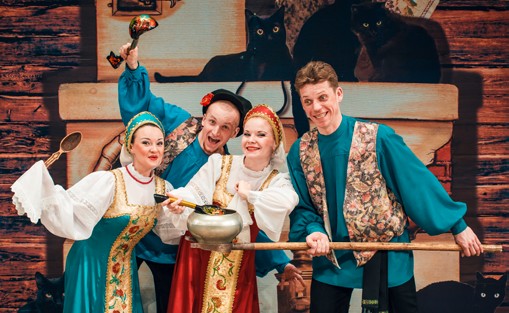 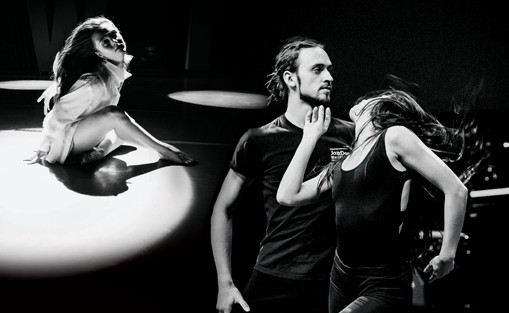 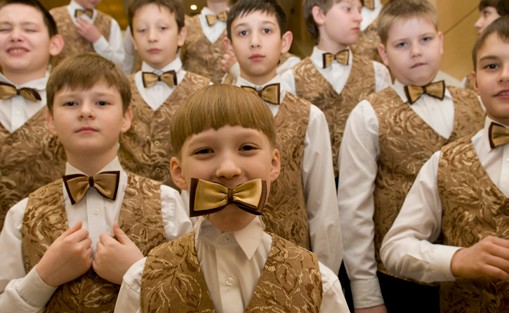 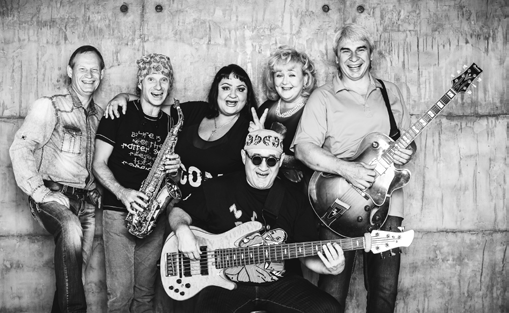 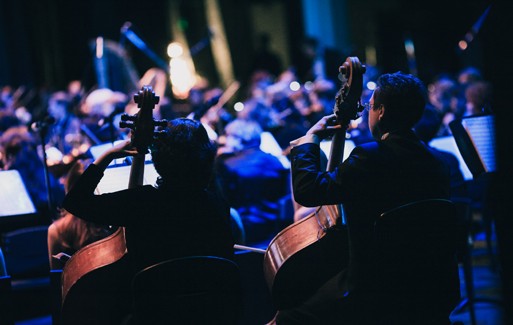 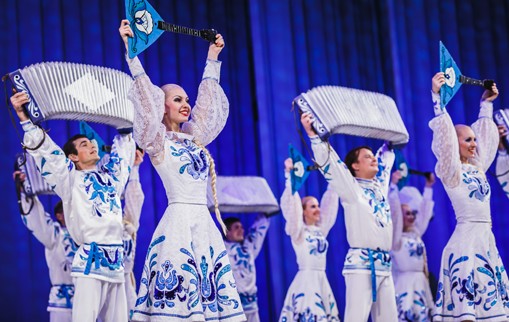 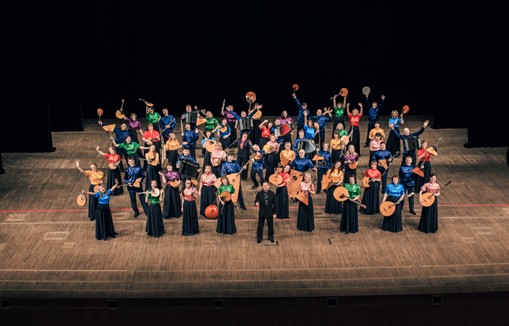 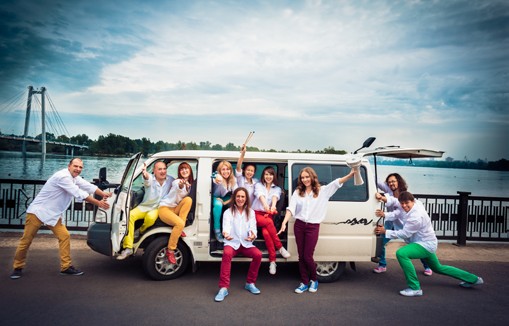 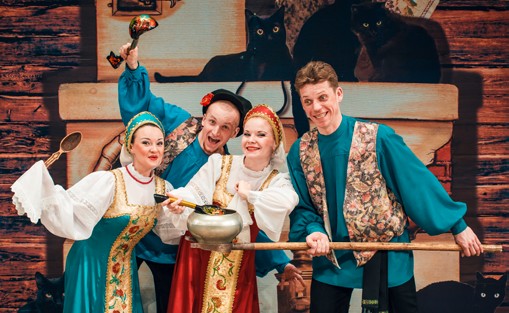 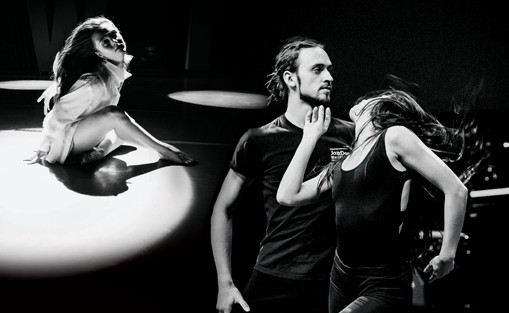 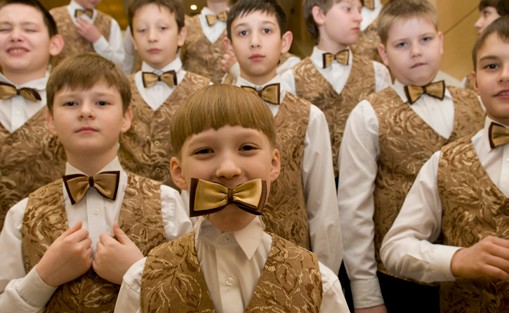 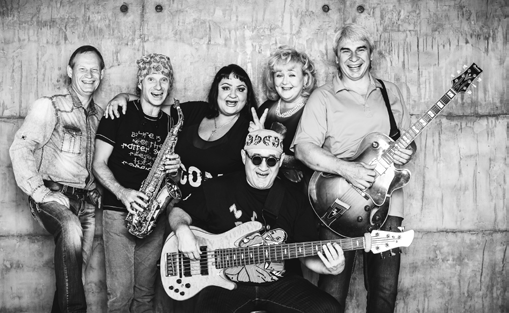 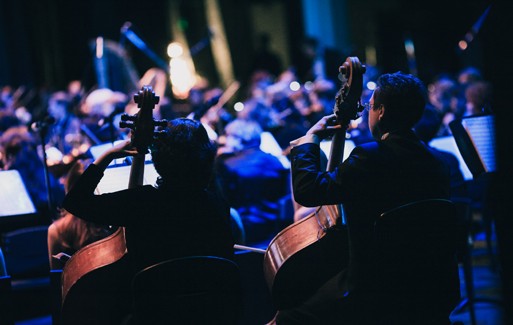 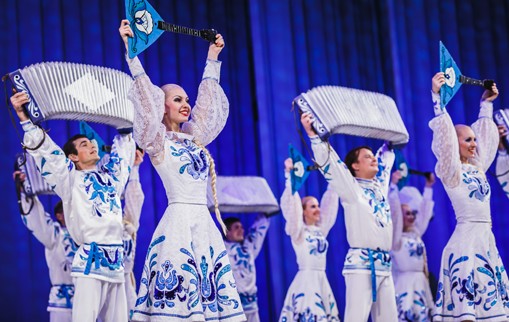 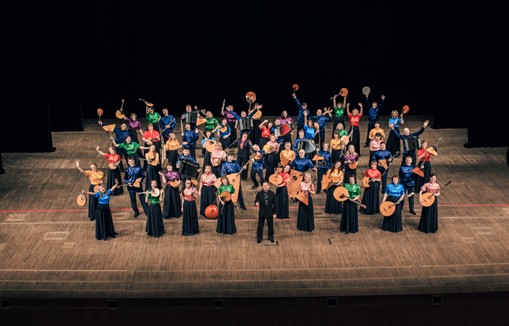 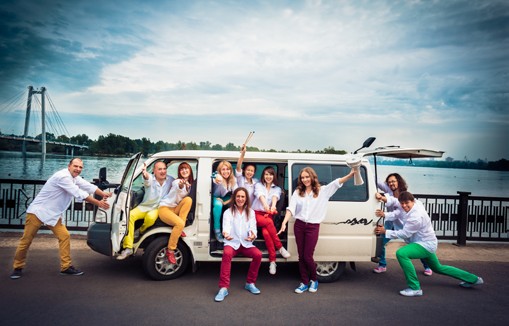 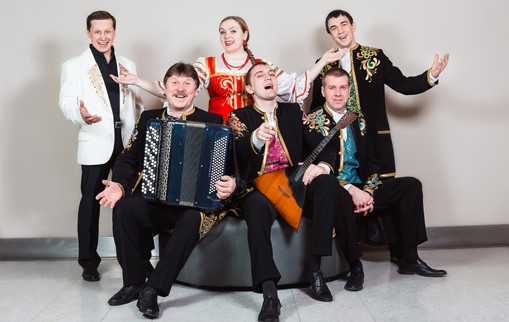 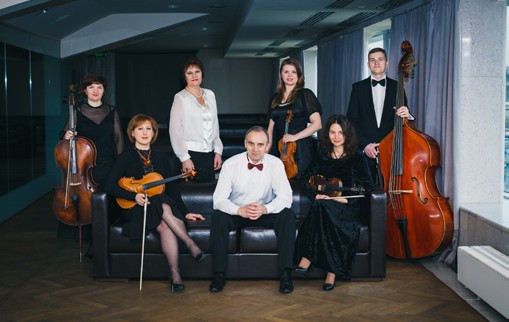 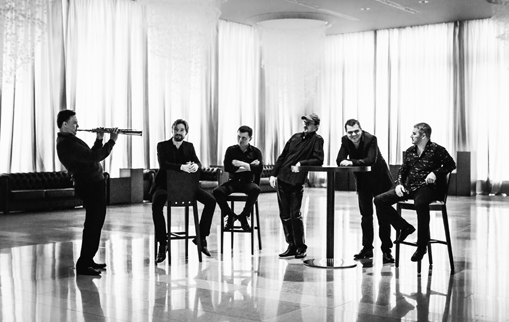 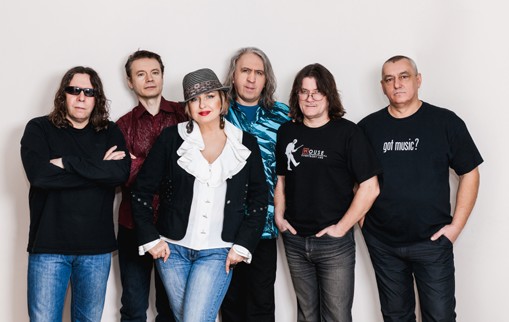 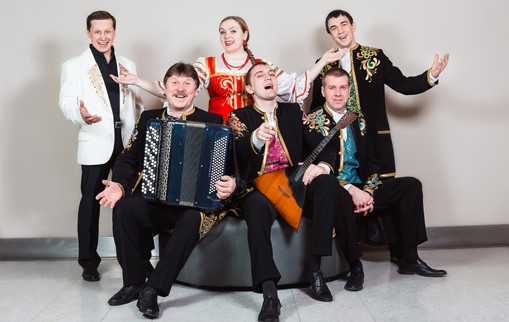 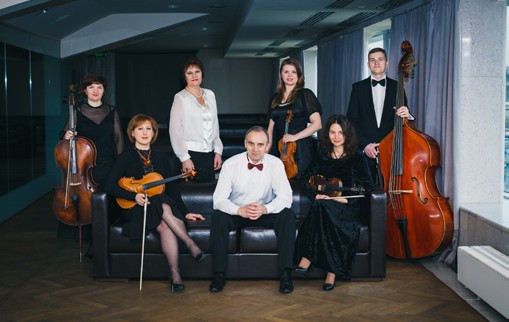 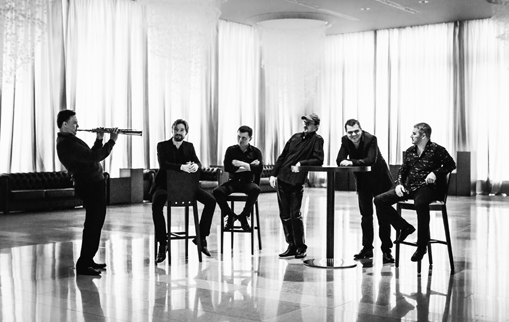 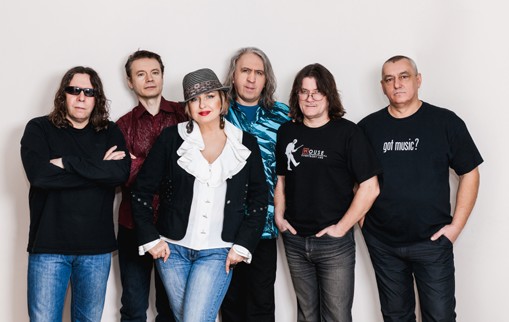 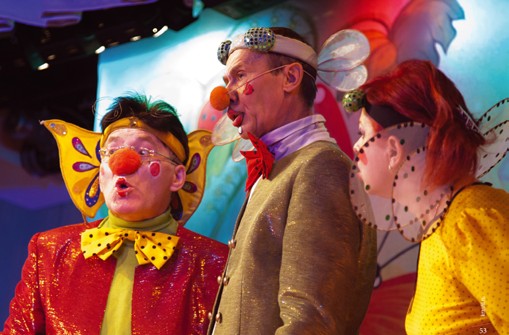 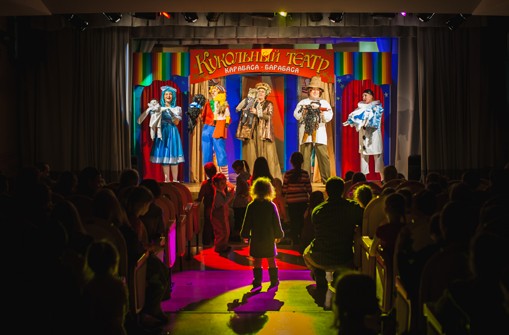 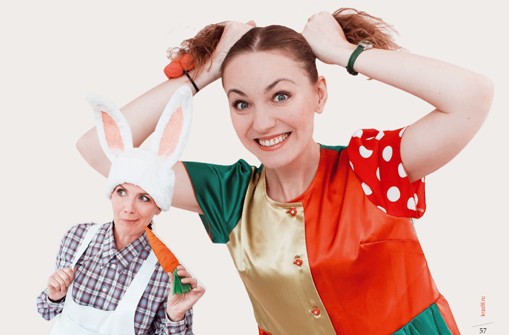 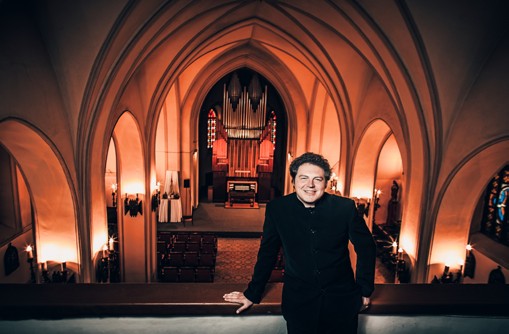 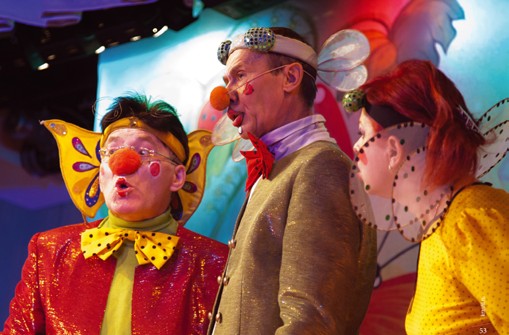 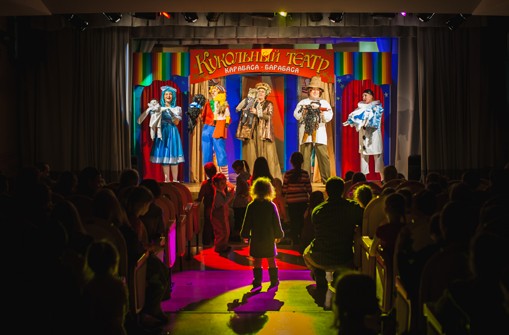 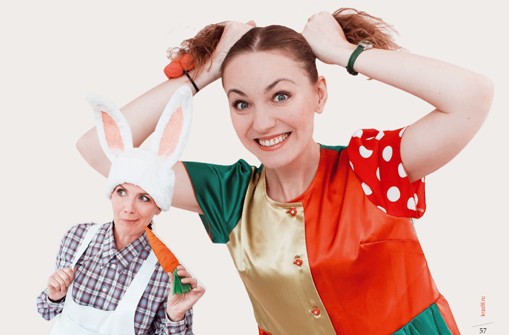 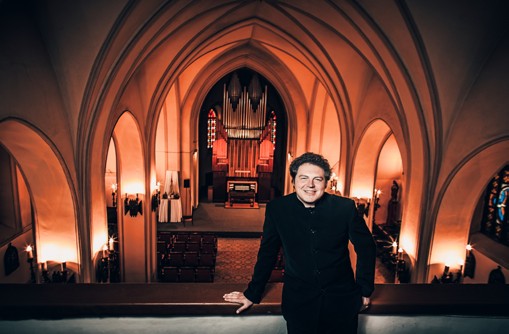 ОБЩАЯ ИНФОРМАЦИЯ ОБ УЧРЕЖДЕНИИМестонахождение: г. Красноярск, пр. мира, 2б; остановки остановка «БКЗ/Краевая филармония» маршрутов автобусов 
№ 49,50,51,53,63,65,68,71,77,79,81,83,87,91,98,99 и троллейбусов № 7,8,15Режим работы: в соответствии с графиком концертов (см. сайт)Структура управления описана в приложении № 1 к отчетуКонтактная информация: приемная 8 (391) 227 52 58, кассы 8 (391) 227 49 30 и 8(391) 227 26 36Сайт: www.krasfil.ruСистема продажи билетов По  состоянию  на  01.01.2016 г. система  продажи билетов  КГБУК «Красноярская краевая филармония» включает в себя четыре основных элемента, позволяющих эффективно удовлетворять запросы зрителей:Собственные кассы филармонии, расположенные по адресам пр. Мира, д. 2б и ул. Декабристов, д. 20;Уполномоченные по распространению билетов филармонии;Электронная продажа билетов, осуществляемая посредством официального сайта филармонии и сайта организации-партнера (ООО «Городские Зрелищные Кассы»);Стационарные кассы организаций-партнеров (ООО «Городские Зрелищные Кассы», ООО «КрасБилет», ООО «Красноярский билетный оператор»), расположенные в крупнейших торгово-развлекательных центрах города Красноярска.Действующая система продаж билетов полностью охватывает город Красноярск в части непосредственного приобретения билетов в любой точке города, а так же предоставляет возможность при наличии доступа   в сеть Интернет приобретать билеты в электронном виде без необходимо- сти непосредственного посещения стационарных кассовых залов из любой точки земного шара. Кроме того, как показывает анализ продаж, за последние несколько лет существенно возросла доля приобретаемых билетов именно с помощью сети Интернет, что позволяет предположить сокращение в дальнейшем количества стационарных мест продажи билетов.Характеристика деятельности учрежденияВ соответствие с уставом краевое государственное бюджетное учреждение культуры «Красноярская краевая филармония» является некоммерческой организацией, созданной Красноярским краем для оказания услуг в целях обеспечения реализации предусмотренных законодательством Российской Федерации полномочий в сфере культуры.Основными целями деятельности Красноярской краевой филармонии являются формирование и удовлетворение духовных потребностей населения города Красноярска и Красноярского края, осуществление просветительской деятельности, развитие всех жанров исполнительского искусства, пропаганда лучших образцов отечественного и мирового искусства в России и за рубежом в рамках международных творческих контактов.Для достижения указанных целей Красноярская краевая филармония осуществляет следующие основные виды деятельности:Создание программ и показ концертов, проведение творческих и торжественных вечеров, фестивалей и конкурсов, смотров и иных культурных акций, реализация билетов и абонементов на указанные мероприятия;Подготовка концертов, представлений, театральных постановок и иных культурно-массовых мероприятий по договорам с физическими и юридическими лицами для показа их на собственных или арендованных сценических площадках, по телевидению, для трансляции по радио, для съемок на кино-, видео- иные материальные носители; Организация и проведение лекций, лекций-концертов, конференций, семинаров, мастер-классов, творческих вечеров, встреч, массовых музыкальных праздников, театральных постановок других мероприятий в целях пропаганды и развития исполнительского искусства во всём многообразии его форм и жанров;Организация гастролей собственных и приглашённых коллективов и исполнителей в Красноярском крае, Российской Федерации, за рубежом;5)Организация других мероприятий художественно-творческого характера, проводимых собственными сила- ми или силами приглашённых коллективов, приглашённых исполнителей;Кроме того, для достижения указанных целей Красноярская краевая филармония может осуществлять иные, соответствующие им виды деятельности:изготовление, пошив костюмов, обуви, оборудования, реквизита, бутафории, декораций, гримёрных, постижёрных и иных принадлежностей;подготовка информационно-справочных изданий, рекламы, видеоматериалов и фонограмм, связанных с художественно-творческой деятельностью;приобретение и организация поставок текстильных мате- риалов, музыкальных инструментов, светового и звукового оборудования, других принадлежностей, необходимых для обеспечения основной уставной деятельности.Красноярская краевая филармония может осуществлять следующие виды приносящей доход деятельности:предоставление сценических площадок, сценическо-постановочных средств для проведения гастрольных и выездных мероприятий сторонними организациями, для осуществления совместных проектов и программ в соответствии с заключенными договорами;осуществление кинопоказа, проведение кинофестивалей;оказание услуг по продаже театральных и концертных билетов внешних учреждений и организаций в кассах Красноярской краевой филармонии;подготовка, тиражирование и реализация информационно-справочных изданий, нотного материала, рекламы, копий видеоматериалов и фонограмм, связанных с собственной художественно-творческой деятельностью;размещение рекламы сторонних организаций на светодиодном экране, афишах, баннерах, программах концертов, буклетах, прочих информационных носителях и во время проведения мероприятий;пошив и изготовление, сдача в аренду костюмов, обуви, оборудования, реквизита, бутафории, гримёрных, постижёрных и иных принадлежностей;реализация сопутствующих услуг: продажа программ, буклетов, аудио-видео- продукции, услуг развлекательного характера для семейного отдыха, услуг фотостудии, студии звукозаписи;организация и проведение выставок, аукционов, лотерей в соответствии с действующим законодательством Российской Федерации;изготовление по договорам с физическими и юридическими лицами предметов художественного оформления спектаклей, концертов, представлений;осуществление работ по ремонту, настройке и реставрации музыкальных инструментов;заключение договоров с физическими или юридическими лицами на постановку или оформление концертных программ, на- писание сценариев, производство декораций, костюмов.ПОКАЗАТЕЛИ ЭФФЕКТИВНОСТИ ДЕЯТЕЛЬНОСТИ КРАСНОЯРСКОЙ КРАЕВОЙ ФИЛАРМОНИИ ЗА 2015 ГОДЭффективность деятельности КГБУК «Красноярская краевая филармония» находит своё выражение в показателях, характеризующих объём и качество оказания государственной услуги «Показ концертов и концертных программ, иных зрелищных мероприятий», а также объём выполнения государственной работы «Создание спектаклей, концертов и концертных программ, иных зрелищных программ».Показателем, характеризующим объем оказания государственной услуги «Показ концертов и концертных программ, иных зрелищных мероприятий», является количество зрителей.К показателям, характеризующим качество оказания данной государственной услуги, относятся:Средняя заполняемость зрительного зала на стационаре;Динамика общего количества зрителей к предыдущему отчетному периоду;Динамика количества зрителей на платной основе к предыдущему отчетному периоду;Динамика количества зрителей на гастролях в пределах Красноярского края к предыдущему отчетному периоду;Динамика количества концертов и концертных программ, иных зрелищных мероприятий к предыдущему отчетному периоду;Количество выездов на фестивали, конкурсы, форумы;Количество выездов на гастроли за пределами Красноярского края в России, за рубежом;Количество тематических программ на радио, телевидении, публикации в СМИ. Показатели, характеризующие объем государственной работы «Создание спектаклей, концертов и концертных программ, иных зрелищных программ», включают:Количество новых и возобновленных программ и представлений.Динамика показателей эффективности деятельности учреждения (2014 и 2015 гг.)Как отмечалось ранее, объем государственной услуги «Показ концертов и концертных программ, иных зрелищных мероприятий» характеризуется показателем количества зрителей.Так, по результатам 2015 г. общее количество зрителей составило 336 608 чел., из них на платной основе – 319 652 чел.Кроме того, объём оказания государственной услуги «Показ концертов и концертных программ, иных зрелищных мероприятий» можно продемонстрировать с помощью показателя количества публичных показов спектаклей, концертов, выступлений, представлений.Далее рассмотрим показатели, характеризующие качество оказания государственной услуги «Показ концертов и концертных программ, иных зрелищных мероприятий».Стоит отметить рост средней заполняемости зрительного зала на стационаре. К концу 2015 года данный показатель достиг отметки в 88,5%. Заметен значительный рост количества зрителей (в особенности на гастролях в пределах Красноярского края). Показатели, характеризующие объем выполнения государственной работы «Создание спектаклей, концертов и концертных программ, иных зрелищных программ».3. Условия осуществления деятельности учрежденияНа сегодняшний день Большой концертный комплекс Красноярской краевой филармонии включает в себя четыре зала – Большой зал (вместимостью 1374 места), Малый зал (464 места), Камерный зал на 120 мест и Зал торжеств, оснащённый современной техникой для презентаций и оборудованный для мероприятий танцевального жанра.По уровню  технического  оснащения  большой  концертный  комплекс – площадка уникальная для регионов Сибири. В его распоряжении находится пять роялей: из них два – австрийской фортепианной фирмы «Bosendorfer» и три – американской фирмы «Steinway», четыре кабинетных рояля (находятся в репетиционных комнатах и в Камерном зале), два клавесина известной немецкой фирмы «Neupert» и электроорган   нидерландской фирмы «Johannus». Все технические помещения соответствуют задачам проведения   массовых  мероприятий (концертов, спектаклей, пресс-конференций, фуршетов): просторное фойе, гримерные уборные, репетиционные залы, швейный цех, помещения для складирования декораций.Органные и камерные концерты филармонии проходят в Органном зале на 180 мест на ул. Декабристов, д. 20, где установлен единственный в Красноярском крае духовой орган Rieger-Kloss.Состояние зданий. Основное здание филармонии, пр. Мира 2Б.Общее состояние здания, инженерного оборудования и сетей, прилегающей к зданию территории вполне удовлетворительное. Все инженерное оборудование и сети  находятся в технически исправном состоянии, проходят проверки, обслуживание и испытания согласно утвержденному графику ППР и технических регламентов. Персонал аттестован, проходит своевременные проверки знаний  и противоаварийные тренировки.  В неудовлетворительном состоянии находятся два участка эксплуатируемой кровли (над репетиционным залом КГАТС, над тамбуром мужского туалета БКЗ). В неудовлетворительном состоянии находится и неэксплуатируемая кровля Зала торжеств. Здание Органного зала, ул. Декабристов 20.Общее состояние здания, инженерного оборудования и сетей, прилегающей к зданию территории  - удовлетворительное,  хотя и потребует в ближайшем будущем  (3-5 лет) капитального ремонта. На данный момент инженерное оборудование и сети  находятся в технически исправном состоянии, проходят проверки, обслуживание и испытания согласно утвержденному графику ППР и технических регламентов. Персонал аттестован, проходит своевременные проверки знаний  и противоаварийные тренировки. Состояние электроустановки, которая требует срочного капитального ремонта (замена вводных щитов, замена всей электропроводки, ревизия всех светильников). Работа в этом направлении ведется, но учитывая принадлежность здания к Объектам Культурного Наследия (ОКН) и необходимость обязательного соблюдения всех  процедур при проведении ремонтных работ, займет она большее время и потребует значительно больше средств, нежели при решении вопроса обычным хозяйственным способом.Состояние пожарной безопасности.Здание филармонии, пр. Мира 2Б.Состояние пожарной безопасности здания вполне удовлетворительное. В наличии: система пожарной сигнализации и оповещения, системы пожаротушения (спринклерная, дренчерная, газовая, порошковая, роботизированная), противопожарный занавес, первичные средства пожаротушения (огнетушители, пожарные краны и рукава, система подпора воды (сухотруб), эвакуационные планы. Все оборудование находится в технически исправном состоянии, проходит проверку, обслуживание и испытания согласно утвержденному графику ППР и технических регламентов. Персонал проходит своевременные проверки знаний Пожарного Технического Минимума (ПТМ) и тренировки.  Здание Органного зала, ул. Декабристов 20.В здании имеется пожарная сигнализация с оповещением, первичные средства пожаротушения (огнетушители, пожарные краны и рукава), эвакуационные планы. Все оборудование находится в технически исправном состоянии, проходит проверку, обслуживание и испытания согласно утвержденному графику ППР и технических регламентов. Персонал проходит своевременные проверки знаний  ПТМ и тренировки.  Условия для людей с ограниченными возможностями здоровья.Здание филармонии, пр. Мира 2Б. Для людей с ограниченными возможностями в здании предусмотрено следующее ниже:- въездные пандусы;- поручни;- оборудованные туалетные комнаты;- лифты;- специальные места в зрительных залах для размещения людей в инвалидных колясках;- сопровождение осуществляется волонтерами.Здание Органного зала, ул. Декабристов 20.В здании условий для людей с ограниченными возможностями не предусмотрено.Информатизация учреждения.Здание филармонии, пр. Мира 2Б.В здании имеются проводные телефонные линии (Ростелеком), подключен канал в интернет 15 Мбит  (Интертакс), так же имеются бесплатные точки беспроводного доступа (WI-FI) провайдера Интертакс. Имеется возможность подключения к интернет - провайдеру Интертакс по оптической линии до 100 Мбит. Так же имеется возможность подключения к интернет - провайдеру Ростелеком по оптической линии до 100 Мбит.Здание Органного зала, ул. Декабристов 20В здании имеются проводные телефонные линии (Ростелеком), подключен канал в интернет 3 Мбит  (Орионтелеком). 4. Результаты деятельности учреждения за 2015 годКрупные и значимые событияЗа 2015 год в Красноярской краевой филармонии состоялись следующие значимые события: С 4 февраля стартовал специальный конкурс «Пою с оркестром», в ходе которого все желающие жители города, проходя определенные туры и кастинги, смогли выступить в июне на финальном концерте с Красноярским филармоническим русским оркестром.Красноярская краевая филармония с конца 2013 года самостоятельно организует приезд некоторых эстрадных звезд. В февраля состоялся концерт Народной артистки России Надежды Бабкиной. Отличительной особенностью этого концерта являлось совместное выступление ансамбля КрасА. В конце месяца зрители смогли увидеть спектакль «Моя бабушка моложе меня» с участием заслуженной артистки России Натальи Крачковской В марте Красноярская краевая филармония первым из учреждений отметила 90-летие советского актера, народного артиста СССР Иннокентия Смоктуновского. На вечере-концерте любимые всеми артисты, такие как Виктора Раков, Александр Любшин, Алексей Петренко, Елена Коренева под звучание симфонического оркестра делились воспоминаниями об актере, читали его дневники.С 26 марта по 8 апреля в Красноярске прошел первый для города (второй для России)  Транссибирский Арт-фестиваль. В программу фестиваля вошли:- показы документальных фильмов о знаменитых деятелях культуры Джона Бридкатта (Великобритания) в Доме кино;- выставка картин молодой художница Марии Кононовой (США) в зале торжеств филармонии;- концерты Красноярского академического симфонического оркестра в большом зале филармонии с дирижерами Дмитирем Юровским, Леонардом Слаткиным; солистами – Акико Суванаи, Вадимом Репиным (скрипка), Рудольфом Бухбиндером (фортепиано) и Александром Бузловым (виолончель);- параллельно прошли мастер-классы Марии Коновой для воспитанников детского дома № 2 и Вадима Репина, Александра Бузлова для юных музыкантов. В конце апреля – начале мая коллективы филармонии представили программы к 70-летию Победы в ВОВ 1941-1945 гг.:- «Песни военных лет», - моноспектакль Юрия Мосова- «Любовь, опаленная войной», ансамбль «Виртуозы Красноярска»- «Победа за нами», Красноярский филармонический русский оркестр- «Весна! Победа», Красноярский государственный ансамбль песни «КрасА» (постановка программы осуществлена за счет средств социально-творческого заказа)- номер «Военная пляска», Красноярский государственный академический ансамбль танца Сибири имени М.С. Годенко (постановка программы осуществлена за счет средств социально-творческого заказа).Отдельно стоит отметить концерт Дмитрия Хворостовского (с Красноярским академическим симфоническим оркестром под управлением Константина Орбеляна) с программой «Песни военных лет» к юбилею Победы, который прошел во Дворце спорта имени И.С. Ярыгина, собрав свыше 4 000 зрителей.Красноярский филармонический коллектив хор мальчиков и юношей «Каприччио» 19 мая отметил свой 25-летний юбилей, представив программу «Классика – это классно!». Поздравить молодых артистов и преподавателей пришли как бывшие ученики, так и представители законодательной и исполнительной власти.Второй год подряд в День славянской письменности и культуры (24 мая) филармония совместно с представителями Всероссийского хорового общества в Красноярске организует концерт под открытым небом на площади Мира. В этом году его участниками стали около 2000 человек из профессиональных хоров и самодеятельных коллективов, Красноярский академический симфонический оркестр и Красноярский городской духовой оркестр. В июне традиционно закрывают свои творческие сезоны театрально-зрелищные учреждения, филармония не стала исключением – новым по формату мероприятием «Ночь в филармонии» 27 июня завершилась для зрителей работа основных залов (большого, малого и камерного). Одним из знаковых событий июня, помимо «Ночи в филармонии», стал первый концерт пианистки-вундеркиндера 9-летней Мадлен Шу и Красноярского академического симфонического оркестра под управлением назначенного в апреле главного дирижера и художественного руководителя Владимира Ланде в большом зале. Отдельно стоит отметить проект филармонии и Фонда Михаила Прохорова – летний фестиваль симфонической музыки «Оркестр на траве» (грантовый проект) – который прошел с 18 по 20 июня уже в четвертый раз. С 13 по 17 июня на базе Красноярского академического симфонического оркестра под управлением Николая Балышева прошли репетиции – творческий практикум для молодых студентов красноярских музыкальных учебных заведений, прошедших отбор в фестивальный оркестр для проекта «Оркестр на траве». Итогом репетиций стала серия из трех концертов в самых живописных местах Красноярска и Дивногорска.Со 2 по 10 октября Красноярский симфонический академический оркестр выступил с Николаем Луганским, Натальей Труль, Валентеном Раймоном и Михаилом Овруцким в рамках Международного фестиваля симфонической музыки, посвящённого 80-летия И.В. Шпиллера. На закрытии фестиваля, помимо солистов, работавших в разное время с Маэстро, присутствовал его сын – Всеволод Шпиллер.Традиционно в октябре, с 21 по 23, состоялся проект «Денис Мацуев и Новые имена». В рамках проекта зрители увидели 2 концерта Дениса Мацуева с друзьями (классический и джазовый), Межрегиональный общественный благотворительный фонд «Новые имена» выбрал стипендиатов из числа талантливых учащихся музыкальных школ Красноярского края. Отличительной особенностью этого года стала расширенная образовательная программа.В конце месяца филармония совместно с Фондом Михаила Прохорова представила концертную программу в рамках Красноярской ярмарки книжной культуры: 28 октября – концерт Алексея Айги, 289 октября – концерт «Волков три и Л. Федоров», а 1 ноября – концерт Российского национального оркестра под управлением Михаила Плетнева. Особенным этот концерт стал еще и потому, что в этот день – 1ноября – оркестр отметил свое 25-летие. На скромное празднование после концерта в зал торжеств филармонии были приглашены как сами музыканты оркестра, так и члены правительства края и попечительского совета оркестра.Ноябрь также отмечен несколькими яркими событиями:- в рамках Всероссийской культурной акции в органном зале прошла «Ночь искусств», где зрители смогли во время экскурсии узнать больше об этом историческом здании и поучаствовать в музыкальном квесте. - концерт Йенни Абрахамсон (Швеция) и прием Чрезвычайного и Полномочного посла Королевства Швеции в РФ Петера Эриксона в малом зале филармонии в рамках дней Швеции в Красноярске (перед концертом  тажке была открыта фотовыставка «Доступная среда» о жизни людей с ограниченными возможностями  в Швеции и России.);- одним из самых ярких культурных событий конца года стал проект «Осень в Париже» (27 ноября в БКЗ) - со сцены в исполнении КАСО под управлением Владимира Ланде прозвучали произведения французских авторов («Фантастическая симфония» Г. Берлиоза, увертюра из оперетты «Орфей в аду» Оффенбаха, кантата «Глория» Франсиса Пуленка прозвучала совместно с хором Красноярского колледжа искусств), а в фойе большого зала с помощью многочисленных локаций для зрителей была создана атмосфера парижских улиц;- с 28 ноября по 3 декабря в залах филармонии прошел Международный фестиваль «Ениджаз», в программу которого вошл лекция о джазе с кинопоказом, концерты сибирских джазовых коллективов (Красноярск, Абакан, Новосибирск) и знаменитых трио Ивана Фармаковского (Москва) и вокалистки Ив Корнелиус (США).В декабре Красноярский государственный академический ансамбль танца Сибири имени М.С. Годенко отметил свое 55-летие. Концертный график у артистов оказался весьма напряженным: практически сразу после возвращения с гастролей по США (ансамбль дал свыше 30 концертов) коллектив выступил на концерте в большом зале, приуроченном 85-летию образования Таймырского Долгано-Ненецкого и Эвенкийского муниципальных районов; затем в рамках юбилея дали концерты на юге и севере края (включая Норильск и Дудинку, где также приняли участие в праздновании 85-летия Таймыра 11 декабря). В то время, как основная  труппа находилась на гастролях, оставшиеся артисты ансамбля проехали по краю с циклом творческих встреч в преддверии юбилейной даты, дав 11 концертов. Финальное празднование 55-летие коллектива состоялось 20, 21 декабря на сцене большого зала, куда артистов пришли поздравить зрители, партнеры, представители законодательной и исполнительной власти. В завершение насыщенного года ансамбль 23 декабря представил регион в Большом Кремлевском дворце на традиционном приеме от имени Президента Российской Федерации для членов Госсовета, посвященному Новому 2016 году.5. Социальная активность и внешние связи учрежденияКрасноярская краевая филармония совместно с Московской филармонией реализует проект «Виртуальный концертный зал» (далее - ВКЗ). Основные зрители концертов (на безвозмездной основе)- «студенты» Народного университета «Активное долголетие» Красноярской краевой научной библиотеки.Помимо концертов ВКЗ в камерном зале филармонии(пр. Мира, 2б), учреждение реализует этот проект на территории края путем трансляции знаковых концертов филармонии в населенные пункты Красноярского края.Программа для людей с ограниченными возможностями действует в Красноярской краевой филармонии с 2011 года. В рамках программы филармонические концерты посетили уже свыше 20 000 человек. Программа реализуется совместно с ПАО «Росбанк».Присутствие в сети ИнтернетОфициальный сайт Красноярской краевой филармонии www.krasfil.ru был обновлен осенью 2015 года.Официальный аккаунт в социальной сети ВКонтакте https://vk.com/kfilarmoniaОткрытая группа Красноярской филармонии https://vk.com/krasfil на данный момент имеет 3639 участника. Открытая группа Органного зала красноярской филармонии https://vk.com/organ_zal. На данный момент число участников составляет 1492 человека. Итого совокупная аудитория Красноярской филармонии в сети ВКонтакте составляет около 16 600 человек. Аудитория преимущественно молодая и активная. Средний возраст посетителей страницы 18-30 лет.Официальный аккаунт в социальной сети  Twitter
https://twitter.com/krasfilАудитория Красноярской филармонии в twitter так же стабильно растет и на сегодняшний день составила  990 человека. Это также активная молодая аудитория, 20-35 лет.Официальная страница в социальной сети Facebookhttps://www.facebook.com/kfilarmoniyaНа конец 2015 года количество подписчиков страницы «Красноярская филармония» составило 5290 человек. Возраст аудитории данной соцсети несколько выше по сравнению с VK и twitter и составляет 30-45 лет.Официальный аккаунт в социальной сети  Одноклассникиhttp://odnoklassniki.ru/krasfilНа данный момент количество подписчиков Красноярской филармонии в Одноклассниках составляет 443 человека. Это взрослая аудитория, средний возраст 35-65 лет.Официальны канал Красноярской филармонии на Youtubehttps://www.youtube.com/user/krasfilarmНа канале размещаются анонсирующие ролики, презентации и интервью с гостями Красноярской филармонии. На данный момент ролики набрали более 15 000 просмотров.Общая справка:На страницах в социальных сетях ежедневно размещаются анонсы предстоящих концертов (как текстовые, так и аудио/видео) и фестивалей, выкладываются фотоотчеты с мероприятий филармонии, а так же проводятся PR-акции, розыгрыши билетов, различные опросы. Ведется просветительская деятельность. Не смотря на имеющиеся отличия в аудиториях разных социальных сетей все пользователи активно отвечает на все действия администратора, что позволяет максимально быстро получать обратную связь о всех мероприятиях филармонии (концертах, новинках сайта, фестивалях и т.д.). На данный момент совокупная аудитория социальных сетей Красноярской краевой филармонии составляет свыше 30000 пользователей и продолжает стабильно расти.Красноярская краевая филармония размещает новости о событиях в учреждении еженедельно, приглашая к сотрудничеству:все краевые телекомпании и радиостанции с местными эфирами;специализированные и общие СМИ как краевого, так и федерального уровня.В целом за год насчитывается около 800 публикаций о Красноярской краевой филармонии, 95% из которых являются позитивными или нейтральными по содержанию.РАБОТА С ОФИЦИАЛЬНЫМ САЙТОМ ФИЛАРМОНИИВ связи с существующими требованиями о предоставлении государственной услуги «Предоставление информации о времени и месте театральных представлений, филармонических и эстрадных концертов и гастрольных мероприятий театров и филармоний, киносеансов, анонсы данных мероприятий в электронном виде» на официальном сайте Красноярской краевой филармонии krasfil.ru ежемесячно публикуется Репертуарный план в разделе «АФИША» http://www.krasfil.ru/events/, который содержит следующую информацию: наименование, дата, время и место проведения мероприятия или события, стоимость билетов, возрастные ограничения для зрителей (если они рекомендованы).В разделе «О Филармонии»/«Важные документы» опубликованы следующие документы, доступные для скачивания:Устав Краевого бюджетного учреждения культуры«Красноярская краевая филармония»;Административный регламент о предоставлении информации о времени и месте театральных представлений, филармонических и эстрадных концертов и гастрольных мероприятий театров и филармоний, киносеансов,анонс данных мероприятий в электронном виде;Правила посещения зрителями культурно-просветительных и зрелищно-развлекательных мероприятий на сценических площадках КГБУК «Красноярская краевая филармония»;Правила реализации билетов на культурно-просветительные и зрелищно-развлекательные мероприятия, проводимые на сценических площадках КГБУК «Красноярская краевая филармония»;Регламент утверждения возрастных ограничений мероприятий КГБУК «Красноярская краевая филармония»;Положение о персональных данных;Положение о платных услугах;Порядок получения дисконтной карты;6. СВЕДЕНИЯ О КАЧЕСТВЕННОМ СОСТАВЕ КАДРОВ КРАСНОЯРСКОЙ КРАЕВОЙ ФИЛАРМОНИИС учетом сложившихся социально-экономических условий и потребности в повышении эффективности деятельности Красноярской краевой филармонии одним из главных аспектов является совершенствование кадрового потенциала учреждения. В рамках данной работы внесены изменения в организационную структуру управления и предложен проект нового штатного расписания, в соответствии с которым общее количество штатных единиц с 01.01.2016 г. составляет – 744 единиц.Из работающих имеют образование:Количество работников Красноярской краевой филармонии по состоянию на 01.01.2016 г.7. Финансовые ресурсы учреждения и их использованиеГодовой бюджет Филармонии составил в 2015 году 442 113 886,64 рублей, в том числе по видам финансового обеспечения:В 2015 году были привлечены средства спонсоров и благотворительных фондов всего на сумму 2 576 090,90 рублей, в том числе:АКБ Росбанк на цель: Оплата транспортных услуг по доставке на концерты инвалидов по проекту "Доступная среда" 150 000,00 рублей;Фонд Михаила Прохорова на цель: Целевое благотворительное пожертвование на реализацию проекта - Оркестр на траве с 18.06.2015 по 20.06.2015 784 987,90 рублей;АО "КРАСНОЯРСКАЯ РЕГИОНАЛЬНАЯ ЭНЕРГЕТИЧЕСКАЯ КОМПАНИЯ" на цель: Целевое благотворительное пожертвование на организацию участия КГААТС им.Годенко в Москве в Кремлевском Дворце 23.12.2015 1 641 103,00 рублей.Основной целью, которая стояла перед коллективом учреждения в отчетном периоде, являлось продолжение работы по становлению Красноярской краевой филармонии в качестве ведущего центра по сохранению и развитию академического искусства не только Красноярского края, но и Сибирского федерального округа. Филармонией по итогам 2015 года выполнен план по всем показателям основной деятельности. Данный результат является фактором тщательной работы над репертуарным планом, в котором предусмотрены мероприятия в соответствии с предпочтениями различных целевых групп, выделяемых среди посетителей филармонии. Своевременно были предусмотрены и проведены знаковые события сезона, фестивали, конкурсы, привлечены статусные исполнители, проведена работа по расширению форматов и обогащения творческих программ коллективов, привлечены дополнительные мобильные составы музыкантов, которые подготовили новые творческие программы. Таким образом, Красноярская краевая филармония, несмотря на наличие неблагоприятных внутренних и внешних факторов, остается ведущей концертной площадкой Красноярского края и центром по сохранению и развитию академического искусства. Проведя анализ деятельности за 2015 год, администрация филармонии приложит все усилия для эффективного расходования средств бюджета.8. Заключение. Перспективы и планы развития учрежденияРепертуарная политика. Учреждение продолжает сохранять в качестве приоритетного направления  академическое искусство, вместе с тем, мы расширяем и дробим целевую аудиторию, создавая множество продуктов: концерты классической музыки для беременных, программы для всей семьи с детьми до 3 лет, для среднего школьного звена, для трудных подростков (об этом чуть позже), программы для взрослых и пенсионеров. Параллельно мы работаем над приданием новой формы, казалось бы, классическим программам (концерт в малом зале 31 декабря, циклы Андрея Бардина в органном зале, «Осень в Париже», «Кофейная кантата» и т.д.), что положительно сказывается на привлечении аудитории и ее восприятии концерта. Конечно, и в прошедшем году и в новом мы находили и будем находить средства на создание постановок небольшим коллективам, которые не получают субсидии, но постоянно работают с детской и юношеской аудиторией.Развитие социальных функций учреждения. Филармония  не только продолжила в 2014 году программу «Доступная среда», по которой стационарные концерты посетили около 5 000 инвалидов, но и с октября 2014 года филармония приступила к реализации проекта «После уроков», суть которого заключается в организации посещения воспитанникам образовательных учреждений (детские дома, дома-интернаты для слабовидящих и глухонемых, педагогический колледж, кадетские корпуса и т.д.) по заранее согласованному графику концертов ведущих филармонических коллективов. За три неполных месяца, филармонию организованно посетило более 400 воспитанников образовательных учреждений. Также с октября 2014 года филармония сотрудничает с организацией Красноярское региональное отделение Всероссийской общественной молодежной организации "Всероссийский студенческий корпус спасателей", приглашая организованные группы подростков, находящихся в сложной жизненной ситуации, на определенные концерты.Новые проекты и технологии. Филармония старается участвовать в социальной и культурной жизни города, отсюда и возникают проекты, выходящие за рамки привычных, стационарных форм: зарядка и другие уличные форматы, партнёрство со спортивными клубами, и пр. Также филармония планирует активно внедряться в программу Культурной Универсиады.Планируемые структурные преобразования в учреждении.Участие в конкурсах и грантах является важной и перспективной задачей учреждения: в течение всего года готовятся заявки на все виды грантов (федеральные, краевые, частные). № п/пНаименование коллектива/ солистаЖанр1.Красноярский академический симфонический оркестр    Классическая музыка2.Красноярский государственный академический ансамбль танца Сибири им. М. ГоденкоНародный танец3.Красноярский филармонический русский оркестр им. А.Ю. БардинаНародная музыка4.Оркестр ударных инструментов«Siberian percussion»Классическая и современная музыка5.Ансамбль песни «КрасА»Народная музыка6.Свободный балет Валерия ТерёшкинаДжаз – модерн7.Красноярский хор мальчиков и юношей «Каприччио»Классическая и духовная музыка8.Вероника Махотина и группа «Мэйнстрим бэнд»Джазовая музыка9.Ансамбль «Вольница»Народная музыка10Ансамбль «Виртуозы Красноярска»Классическая музыка11.Jam-квартетДжазовая музыка12.Группа «77»Эстрадная музыка, рок13.Литературный театрСовременное искусство14.Детский музыкальный театр «Радуга»Современная музыка15.Детский музыкальный театр «Бригантина»Современная музыка16.Андрей БардинОрганная музыкаНаименование показателяЗначение показателяЗначение показателяНаименование показателя20142015Количество зрителей всего, чел.322 338336 608Количество зрителей на платной основе, чел.309 594319 652Количество зрителей на платной основе на стационаре, чел.190 055195 329Количество зрителей на платной основе на выездах, чел.60 12560 260Количество зрителей на платной основе на гастролях, чел.59 41464 063Наименование показателяЗначение показателяЗначение показателяНаименование показателя20142015Количество публичных показов спектаклей, концертов, выступлений, представлений12711226Количество публичных показов спектаклей, концертов, выступлений, представлений на стационаре550511Количество публичных показов спектаклей, выступлений, представлений на выездах336320Количество публичных показов спектаклей, выступлений, представлений на гастролях385395Наименование показателяЗначение показателяЗначение показателяЗначение показателяНаименование показателя201420142015Средняя заполняемость зрительного зала на стационаре, %84,184,188,5Динамика общего количества зрителей к предыдущему отчетному периоду, %-7,49-7,494,43Динамика количества зрителей на платной основе к предыдущему отчетному периоду, %-5,35-5,353,25Динамика количества зрителей на гастролях в пределахКрасноярского края к предыдущему отчетному периоду, %-14,09-14,0916,18Наименование показателяЗначение показателяЗначение показателяЗначение показателяНаименование показателя201420152015Динамика количества концертов и концертных программ, иных зрелищных мероприятий к предыдущему отчетному периоду, %0,87-3,54-3,54в том числе на платной основе, %0-4,39-4,39Количество выездов на фестивали, конкурсы, форумы300Количество выездов на гастроли за пределами Красноярского края в России, за рубежом81010Количество тематических программ на радио, телевидении, публикации в СМИ116359359Наименование показателяЗначение показателяЗначение показателяНаименование показателя20142015Количество новых (капитально возобновленных) постановок24Количество новых и возобновленных программ и представлений161178в том числе за счет бюджетных ассигнований2518Достижения и наградыКол-воМеждународного уровняМеждународного уровняСертификат участника международных мастер-классов Сергея Островского г. Калаорра (Испания) – Шаповалова О.А. 1Гран-при Европейского джазового фестиваля (Чехия) Свободный балетФедерального уровняФедерального уровняСтипендия Правительства Российской Федерации для молодых деятелей культуры и искусства1Регионального уровняДенежное поощрение лучших творческих работников в области культуры2Благодарность Губернатора Красноярского края4Благодарственное письмо Губернатора Красноярского края4Почетная грамота Законодательного Собрания Красноярского края6Благодарственное письмо Законодательного Собрания Красноярского края2Почетная грамота МК Красноярского края13Благодарственное письмо МК Красноярского края	22№ п/пНаименование показателяКоличество1Число работниковпо штатному расписанию5942Фактически содержатся5233в том числе по возрасту:лица, моложе 18 лет2от 18 до 30 лет156от 30 до 39 лет83от 40 до 49 лет96от 50 до 59 лет161от 60 до 65 лет15свыше 65 лет104в том числе женщины:307до 30 лет102от 30 до 39 лет54от 40 до 49 лет59от 50 до 59 лет32от 60 до 65 лет7свыше 65 лет65Число вакансий96№ п/п№ п/пНаименование показателяНаименование показателяКоличествоКоличество11Высшее, всегоВысшее, всего359359в том числе по профилюв том числе по профилю34534522Среднее профессиональное, всегоСреднее профессиональное, всего155155в том числе по профилюв том числе по профилю14214233Общее среднееОбщее среднее9944Неполное среднееНеполное среднее--55Учатся заочно в учебных заведениях, всегоУчатся заочно в учебных заведениях, всего1414в том числе в учебных заведениях культурыв том числе в учебных заведениях культуры9966Число специалистов, имеющих почетные званияЧисло специалистов, имеющих почетные звания1717№ п/пНаименование показателяКоличество1Число работников по штатному расписанию с рабочими специальностями7442Фактически содержатсяс рабочими специальностями659Вид финансового обеспеченияУтверждено плановых назначений на 2015 год, руб.Исполнено в 2015 году, руб.123Субсидия на выполнение государственного задания Субсидия на выполнение государственного задания Субсидия на выполнение государственного задания ДОХОДЫ 340 084 000,00338 371 278,84180 Субсидия на выполнение госзадания340 084 000,00338 371 278,84РАСХОДЫ340 182 799,31338 371 278,84211 Зарплата215 655 599,31215 066 196,24212 Суточные473 000,00420 700,00213 Взносы в фонды63 840 800,0063 827 211,53222 Проезд3 118 595,003 089 451,00223 Коммунальные услуги16 143 200,0015 201 011,66224 Аренда6 900 400,006 899 566,47225 Обслуживание зданий12 830 270,0012 774 565,50226 Гонорары артистов, проживание, прочие услуги16 157 210,0016 088 648,11320 Приобретение нематериальных активов187 085,00158 913,06340 Запчасти, ГСМ, расходники к музыкальным инструментам4 876 640,004 845 015,27Субсидия на иные целиСубсидия на иные целиСубсидия на иные целиДОХОДЫ4 550 000,003 500 000,00180 Субсидия на иные цели4 550 000,003 500 000,00РАСХОДЫ4 550 000,003 500 000,00310 Приобретение автомобилей4 507 833,333 457 833,33340 Приобретение расходных материалов к автомобилям42 166,6742 166,67Поступления от платной и иной приносящей доход деятельностиПоступления от платной и иной приносящей доход деятельностиПоступления от платной и иной приносящей доход деятельностиДОХОДЫ87 585 000,3080 242 607,80120 Доходы от аренды28 879,8528 879,85130 Приносящая доход деятельность84 974 504,4877 585 158,98440 Доходы от сдачи в металлолом3 536,003 536,00171 Курсовая разница0,0046 953,00180 Целевые средства2 578 079,972 578 079,97РАСХОДЫ88 665 500,0081 323 107,50211 Зарплата24 360 000,0021 224 893,06212 Суточные, пособия1 906 500,001 878 939,52213 Взносы в фонды7 550 000,006 291 664,07221 Связь1 070 000,00824 293,11222 Проезд6 887 499,706 988 232,50223 Коммунальные услуги131 000,0074 653,42224 Аренда1 005 200,00944 700,00225 Обслуживание зданий1 600 000,001 374 249,37226 Гонорары артистов, проживание, прочие услуги37 000 000,0035 370 505,71290 Цветы, грамоты640 000,00433 137,95310 Покупка основных средств400 000,00342 440,00320 Приобретение нематериальных активов60 000,0051 597,03340 Запчасти, ГСМ, расходники к музыкальным инструментам, прочие материальные запасы6 055 300,305 523 801,76